作 者 推 荐马克·拉贝（Marc Raab）作者简介：马克·拉贝（Marc Raab）曾是电视制作人。他的首部惊悚小说《创伤》（CUT）连续几周登上德国《明镜周刊》的畅销书榜单。《汤姆·巴比伦》系列的第一部名列《明镜周刊》畅销书榜单第七位。拉贝和家人住在科隆。有关更多信息，请访问 www.marcraabe.de。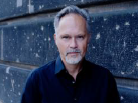 中文书名：《维奥拉的藏身之地》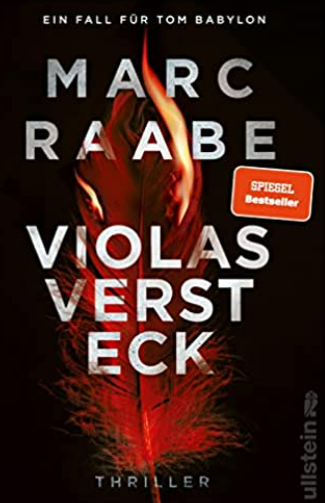 英文书名：Viola's Hiding Place德文书名：Violas Versteck作    者：Marc Raabe出 版 社：Ullstein   代理公司：ANA/ Susan Xia 	页    数：624页出版时间：2022年2月代理地区：中国大陆、台湾审读资料：电子稿类    型：惊悚悬疑内容简介：汤姆·巴比伦（Tom Babylon）在伦敦的一家医院里醒来。他遭到殴打，不记得一个月前发生了什么。他的妻子和老板都不想与他有任何联系。他以往的生活似乎消失殆尽了。当他试图逐步弄清事情的前因后果时，法医心理学家西塔·约翰斯（Sita Johanns）向他的宿敌挑战。他们的前老板被判有罪后被关押在阿尔卑斯山的一家精神病院里。然而，他似乎是汤姆父亲在柏林被谋杀的幕后黑手，这起事件不知何故将汤姆带到了伦敦，他仍在寻找23年前失踪的妹妹维奥拉。媒体评价：“毫无疑问，马克·拉贝是德国最出色的惊悚小说作家之一。《汤姆·巴比伦》系列早已风靡一时。如果你还不认识这个作家，请马上读他的书吧。《维奥拉的藏身之地》是一部紧张、激烈的惊悚小说，是关于汤姆·巴比伦和西塔·约翰斯扣人心弦的系列书籍的高潮。----推理小说网站Krimi-Couch中文书名：《创伤》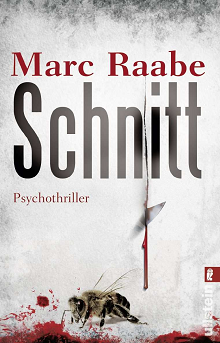 英文书名：CUT德语书名：Schnitt作    者：Marc Raabe出 版 社：Ullstein代 理 人：ANA页    数：380页出版时间：2012年4月代理地区：中国大陆、台湾审读资料：样书类    型：惊悚悬疑内容简介：急转直下——惊心动魄的惊悚小说处女作，为你准备特别准备的不眠之夜。“加布里埃尔从门口向下俯视，地下室的楼梯和砖墙吞噬了走廊里洒下的光芒。他讨厌地下室，尤其是在晚上，但他还是忍不住打量后面的地窖。门！黑暗的楼梯象磁铁一样吸引他，脚下吱嘎作响。窥视孔寒冷阴森，像怪物的眼睛。沉默的坟墓，刺鼻的化学气息，使他的心脏狂跳起来。”二十九年后，历史重演。“冷雨在户外肆虐。黑暗的地下室影影绰绰。木制墙壁发出呻吟，雨水在废弃的别墅屋顶上点点滴滴落下。亲切的黑暗象死亡一般在他身边缓缓流淌。”一个男孩见证了可怕的罪行。几十年后，他的女朋友被疯狂连环杀手绑架。他为了救人，必须重拾过去阴暗的回忆。然而，如果遗忘是幸存的唯一机会，你怎么还能记得住……加布里埃尔是一名保安。某天晚上，他因工作来到柏林一所遭到遗弃的大厦。朦胧的夜色，使他回想起自己经历的那个可怕的夜晚。他的父母就死于那天晚上。不久后，他接到了一通令他绝望的求救电话。他怀孕的女友丽兹受到袭击。加布里埃尔马上便报了警，但警察来得太晚，丽兹早已消失得无影无踪。命与时争，时不我待。来自过去的魔影似乎一定要毁灭加布里埃尔才肯善罢甘休。塞巴斯蒂安·菲策克的粉丝可以心满意足了。“我们每个人都是自己的魔鬼，把世界变成地狱。----奥斯卡·王尔德”谢谢您的阅读！请将反馈信息发至：夏蕊（Susan Xia）安德鲁·纳伯格联合国际有限公司北京代表处北京市海淀区中关村大街甲59号中国人民大学文化大厦1705室邮编：100872电话：010-82504406传真：010-82504200Email：susan@nurnberg.com.cn 网址：http://www.nurnberg.com.cn
微博：http://weibo.com/nurnberg豆瓣小站：http://site.douban.com/110577/